Учебник Астрономии: http://school8-vologda.ru/wp-content/uploads/2017/01/030_1-_Astronomia_11kl_Vorontsov-Velyaminov_Straut_2003_-224s.pdfВидео:1) https://yandex.ru/video/preview/9759690428434424177?text=система%20земля-луна%20астрономия&path=yandex_search&parent-reqid=1669964002206194-17188377816581855579-sas2-0709-sas-l7-balancer-8080-BAL-6573&from_type=vast2) https://yandex.ru/video/preview/2777685765729848279?text=планеты%20земной%20группы&path=yandex_search&parent-reqid=1670214253911718-16550189762837934156-sas3-0783-515-sas-l7-balancer-8080-BAL-5674&from_type=vastТест Система Земля - ЛунаЗадание 1Вопрос:Сопоставьте определения и понятия.Укажите соответствие для всех 4 вариантов ответа:1) Лунные моря 2) Лунный материк __ Гористая, более светлая, чем лунные моря, часть лунной поверхности.__ Занимают около 40 % площади видимой стороны Луны и 16,9 % всей её поверхности.__ Часть лунной поверхности (84 %) с большим числом кратеров.__ Тёмные и относительно ровные пониженные участки лунной поверхности, покрытые застывшей лавой.Задание 2Вопрос:Остаточный грунт, являющийся продуктом космического выветривания породы.Изображение: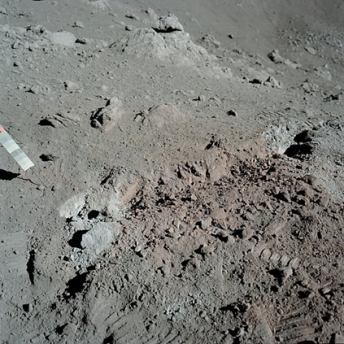 Выберите один из 5 вариантов ответа:1) Песок2) Грязь3) Пыль4) Базальт5) РеголитЗадание 3Вопрос:Первый человек, вступивший на поверхность Луны 20 июля 1969 г.Изображение: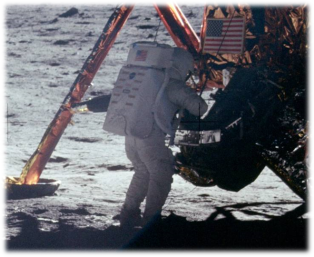 Запишите ответ:__________________________________________Задание 4Вопрос:Взаимное гравитационное влияние Земли и Луны выражаетсяИзображение: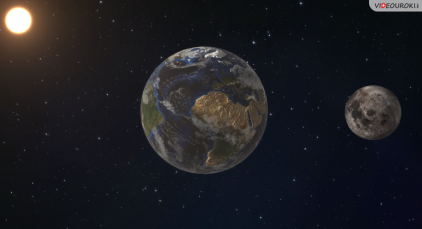 Выберите несколько из 4 вариантов ответа:1) в том, что на Луне нет атмосферы2) в том, что Луна обращена к Земле одной стороной3) в характере поверхности Луны4) в наличии приливных силЗадание 5Вопрос:Естественный спутник Земли.Составьте слово из букв:НЛАУ -> __________________________________________Задание 6Вопрос:Дайте односложные ответы - «да» или «нет».Изображение: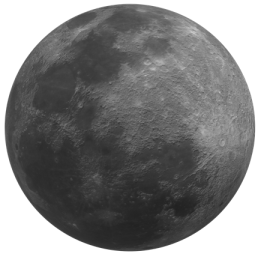 Укажите истинность или ложность вариантов ответа:__ Ступала ли на Луну нога человека?__ Имеется ли в лунных морях вода?__ Является ли Луна ближайшим к Земле небесным телом?__ Смог ли бы космонавт на Луне воспользоваться компасом для ориентирования, как путешественник на Земле?__ Ось вращения Луны почти перпендикулярна плоскости её орбиты. Будет ли на небе Луны α Малой Медведицы играть роль Полярной звезды?__ Характерны ли для Луны резкие смены температур?Задание 7Вопрос:Земля имеет формуИзображение: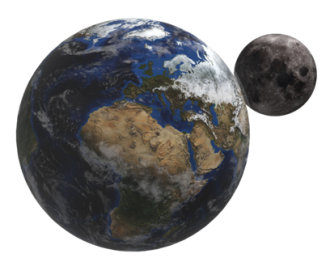 Выберите один из 4 вариантов ответа:1) прямоугольника2) геоида3) шара4) эллипсоидаЗадание 8Вопрос:СопоставьтеИзображение: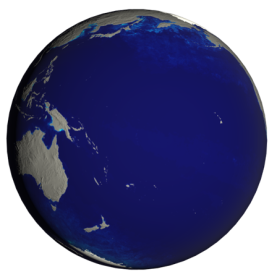 Укажите соответствие для всех 5 вариантов ответа:1) Атмосфера2) Гидросфера3) Литосфера4) Магнитосфера__ Пока уникальное явление в космосе__ Состоит из пяти слоёв__ Рассеивает и поглощает солнечное излучение.__ Твёрдая оболочка Земли, состоящая из земной коры и верхней части мантии.__ Область околоземного космического пространства, занимаемого магнитным полем Земли, контуры которой формируются непрерывным воздействием солнечного ветра.Задание 9Вопрос:Укажите, какие сведения касаются Земли, а какие Луны?Укажите соответствие для всех 5 вариантов ответа:1) Земля2) Луна__ диаметр равен 3476 км__ масса составляет 6 х 1024 кг__ период обращения по орбите 365,25 сут.__ период обращения по орбите 27,3 сут.__ скорость движения по орбите 30 км/с.Задание 10Вопрос:Укажите основные оболочки ЗемлиУкажите истинность или ложность вариантов ответа:__ Термосфера__ Атмосфера__ Гидросфера__ Радиационный пояс__ ЛитосфераТест Планеты земной группыЗадание 1Вопрос:Укажите планеты, относящиеся к земной группеВыберите несколько из 8 вариантов ответа:1) Марс2) Меркурий3) Сатурн4) Нептун5) Уран6) Земля7) Юпитер8) ВенераЗадание 2Вопрос:На рисунке изображена планетаИзображение: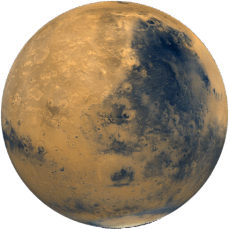 Составьте слово из букв:РМСА -> __________________________________________Задание 3Вопрос:Как называется высочайшая гора Солнечной системы?Выберите один из 4 вариантов ответа:1) Олимп2) горы Максвелла3) Борозды Пантеон4) ЭверестЗадание 4Вопрос:Каково общее количество всех спутников планет земной группы?Изображение: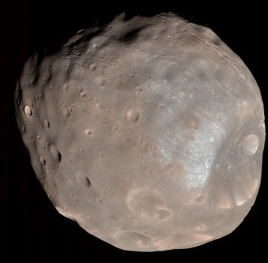 Запишите число: ___________________________Задание 5Вопрос:Укажите какая (-ие) планета (-ы) вращается (-ются) ретроградно.Укажите истинность или ложность вариантов ответа:__ Марс__ Венера__ Земля__ МеркурийЗадание 6Вопрос:Сопоставьте планету с её описаниемУкажите соответствие для всех 5 вариантов ответа:1) Меркурий2) Венера3) Земля4) Марс__ первая планета от Солнца и самая маленькая по размерам планета в Солнечной системе.__ четвёртая планета от Солнца.__ планета, на которой обнаружена жизнь.__ шестая по размерам планета Солнечной системы__ Атмосфера состоит из сернистого газа и капель серной кислоты.Задание 7Вопрос:Какие физические характеристики планеты необходимо знать, чтобы вычислить её среднюю плотность?Выберите несколько из 4 вариантов ответа:1) Ускорение свободного падения вблизи её поверхности2) Значение атмосферного давления3) Радиус4) МассуЗадание 8Вопрос:Какая планета земной группы обладает самым слабым магнитным полем?Запишите ответ:__________________________________________Задание 9Вопрос:Укажите планеты земной группы в порядке удаления их от Солнца.Укажите порядок следования всех 4 вариантов ответа:__ Марс__ Меркурий__ Земля__ ВенераЗадание 10Вопрос:Укажите, какие элементы строения планет характерны для планет земной группыВыберите несколько из 4 вариантов ответа:1) Ядро2) Кора3) Силикатная мантия4) Атмосфера06.12.2022Астрономия АПР-21Задание§ 17 Система Земля-Луна.§ 18 Планеты земной группыПрочитать параграфы, посмотреть видео, выполнить тесты.Срок исполненияОчный урок по расписанию